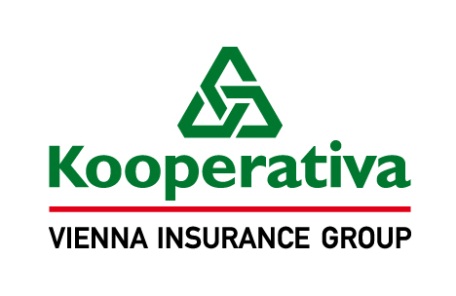 Pojistná smlouva č. 7720955422Úsek pojištění hospodářských rizikKooperativa pojišťovna, a.s., Vienna Insurance Groupse sídlem Praha 8, Pobřežní 665/21, PSČ 186 00, Česká republika IČO:  47116617 zapsaná v obchodním rejstříku u Městského soudu v Praze, sp. zn. B 1897(dále jen „pojistitel“),zastoupený na základě zmocnění níže podepsanými osobami Pracoviště: Kooperativa pojišťovna, a.s., Vienna Insurance Group, Agentura Západní Čechy, Plzeň, Zahradní 3, PSČ 326 00, tel. 377 417 111, fax. 377 417 999aZákladní škola a Mateřská škola Nýřany, příspěvková organizacese sídlem Nýřany, Školní 901, PSČ 330 23, Česká republikaIČO: 606 11 880zapsaná v obchodním rejstříku u Krajského soudu v Plzni, sp. zn. Pr 353(dále jen „pojistník“)zastoupený: Mgr. Jiří Loritz, ředitelKorespondenční adresa pojistníka je totožná s výše uvedenou adresou pojistníka.uzavírají ve smyslu zákona č. 89/2012 Sb., občanského zákoníku, tuto pojistnou smlouvu, která spolu s pojistnými podmínkami pojistitele a přílohami, na které se tato pojistná smlouva odvolává, tvoří nedílný celek.Článek I.Úvodní ustanoveníPojištěným je pojistník.K tomuto pojištění se vztahují: Všeobecné pojistné podmínky (dále jen „VPP“), Zvláštní pojistné podmínky (dále jen „ZPP“) a Dodatkové pojistné podmínky (dále jen „DPP“).Všeobecné pojistné podmínky 	VPP P-100/14 - pro pojištění majetku a odpovědnosti	Zvláštní pojistné podmínkyZPP P-150/14 - pro živelní pojištěníZPP P-200/14 - pro pojištění pro případ odcizení
ZPP P-250/14 - pro pojištění skla
ZPP P-320/14 - pro pojištění elektronických zařízení
ZPP P-600/14 - pro pojištění odpovědnosti za újmu	Dodatkové pojistné podmínky	DPP P-520/14 - pro pojištění hospodářských rizik, sestávající se z následujících doložek:	Živel 
DZ101 - Lehké stavby, dřevostavby - Výluka (1401)
DZ108 - Suterén - Výluka (1401)	DZ112 - Fotovoltaická elektrárna - Výluka (1401)	DZ113 - Atmosférické srážky- Rozšíření rozsahu pojištění (1401)	Zabezpečení	DOZ101 - Předepsané způsoby zabezpečení pojištěných věcí (netýká se finančních prostředků a cenných předmětů) (1401)	DOZ105 - Předepsané způsoby zabezpečení - Výklad pojmů (1401)	Odpovědnost za újmu	DODP102 - Pojištění obecné odpovědnosti za újmu a pojištění odpovědnosti za újmu způsobenou vadou výrobku a vadou práce po předání - Základní rozsah pojištění (1401)	DODP103 - Cizí věci převzaté - Rozšíření rozsahu pojištění (1401)DODP105 - Náklady zdravotní pojišťovny a regresy dávek nemocenského pojištění - Rozšíření rozsahu   pojištění (1401)	DODP109 - Provoz pracovních strojů - Rozšíření rozsahu pojištění (1401)	DODP110 - Peněžitá náhrada nemajetkové újmy – ochrana osobnosti - Rozšíření rozsahu pojištění (1401)	DODP111 - Čisté finanční škody -  k pojištění obecné odpovědnosti za újmu - Rozšíření rozsahu pojištění (1401)	Obecné	DOB101 - Elektronická rizika - Výluka (1401)	DOB103 - Výklad pojmů pro účely pojistné smlouvy (1401)	DOB105 - Tíha sněhu, námraza - Vymezení podmínek (1401)DOB107 - Definice jedné pojistné události pro pojistná nebezpečí povodeň, záplava, vichřice, krupobití (1401)	Jiné	DODC102- Malby, nástřiky nebo polepení - Rozšíření rozsahu pojištění (1401)Článek II.Druhy a způsoby pojištění, předměty a rozsah pojištěníObecná ujednání pro pojištění majetku Pravidla pro stanovení výše pojistného plnění jsou podrobně upravena v pojistných podmínkách vztahujících se ke sjednanému pojištění a v dalších ustanoveních této pojistné smlouvy. Na stanovení výše pojistného plnění tedy může mít vliv např. stupeň opotřebení, provedení opravy či znovupořízení nebo způsob zabezpečení pojištěných věcí.Pro pojištění majetku jsou místa pojištění -  PSČ 330 23 Nýřany - příloha č. 1, není-li dále uvedeno jinak.Přehled sjednaných pojištěníPojištění se sjednává pro předměty pojištění v rozsahu a na místech pojištění uvedených v následujících tabulkách:2.1.1 Živelní pojištění*) není-li uvedeno, sjednává se pojištění s pojistnou hodnotou uvedenou v příslušných pojistných podmínkách2.2.1 Pojištění pro případ odcizení*) není-li uvedeno, sjednává se pojištění s pojistnou hodnotou uvedenou v příslušných pojistných podmínkách 2.3.1 Pojištění pro případ vandalismu*) není-li uvedeno, sjednává se pojištění s pojistnou hodnotou uvedenou v příslušných pojistných podmínkách 2.4.1 Pojištění skla*) není-li uvedeno, sjednává se pojištění s pojistnou hodnotou uvedenou v příslušných pojistných podmínkách 2.5.1 Pojištění elektronických zařízení*) není-li uvedeno, sjednává se pojištění s pojistnou hodnotou uvedenou v příslušných pojistných podmínkách 2.6.1 Pojištění odpovědnosti za újmu1)	nová cena je vyjádření pojistné hodnoty ve smyslu ustanovení čl. 21 odst. 2) písm. a) VPP P-100/14	časová cena je vyjádření pojistné hodnoty věci ve smyslu ustanovení čl. 21 odst. 2) písm. b) VPP P-100/14	obvyklá cena je vyjádření pojistné hodnoty věci ve smyslu ustanovení čl. 21 odst. 2) písm. c) VPP P-100/14	jiná cena je vyjádření pojistné hodnoty věci ve smyslu čl. V. Zvláštní ujednání této pojistné smlouvy2)	první riziko ve smyslu ustanovení čl. 23 odst. 1) písm. a) VPP P-100/143)	MRLP je horní hranicí pojistného plnění v souhrnu ze všech pojistných událostí vzniklých v jednom pojistném roce. Je-li pojištění sjednáno na dobu kratší než jeden pojistný rok je MRLP horní hranicí pojistného plnění v souhrnu ze všech pojistných událostí vzniklých za dobu trvání pojištění. 4)	zlomkové pojištění ve smyslu čl. 23 odst. 1) písm. b) VPP P-100/145)	spoluúčast může být vyjádřena pevnou částkou, procentem, časovým úsekem nebo jejich kombinací ve smyslu čl. 11 odst. 4) VPP P-100/146)	odchylně od čl. 8 odst. 1) věta druhá ZPP P-600/14 poskytne pojistitel na úhradu všech pojistných událostí nastalých během jednoho pojistného roku pojistné plnění v souhrnu maximálně do výše limitu pojistného plnění7)	odchylně od čl. 8 odst. 2) věta třetí ZPP P-600/14 poskytne pojistitel na úhradu všech pojistných událostí nastalých během jednoho pojistného roku pojistné plnění v souhrnu maximálně do výše sublimitu pojistného plnění8)	dobou ručení se rozumí doba ve smyslu čl. 11 odst. 5) ZPP P-400/14  9)	integrální časová franšíza je časový úsek specifikovaný několika pracovními dny. Právo na pojistné plnění vzniká jen tehdy, je-li přerušení provozu pojištěného delší než tento počet pracovních dní. Je-li však přerušení provozu pojištěného delší než tento počet pracovních dní, nemá integrální časová franšíza vliv na výši pojistného plnění.10)	agregovaná pojistná částka se sjednává v případě pojištění souboru věcí, celková pojistná částka se sjednává v případě pojištění výčtu jednotlivých věcí a součtu jejich hodnotPojistné plnění Pojistné plnění ze všech pojištění sjednaných touto pojistnou smlouvou, v souhrnu za všechny pojistné události způsobené povodní nebo záplavou, nastalé v průběhu jednoho pojistného roku (resp. je-li pojištění sjednáno na dobu kratší než jeden pojistný rok, v průběhu trvání pojištění), je omezeno maximálním ročním limitem pojistného plnění ve výši 10 000 000 Kč; tím nejsou dotčena jiná ujednání, z nichž vyplývá povinnost pojistitele poskytnout pojistné plnění v nižší nebo stejné výši.V rámci maximálního ročního limitu pojistného plnění uvedeného výše v tomto bodě se však pro všechny pojistné události nastalé v průběhu trvání pojištění, které vzniknou povodní nebo záplavou v záplavovém území (stanovené dle zák. č. 254/2001 Sb., o vodách a o změně některých zákonů (vodní zákon), vyhl. č. 236/2002 Sb., o způsobu a rozsahu zpracování návrhu a stanovení záplavových území v platném znění) vymezeném záplavovou čárou tzv. dvacetileté vody (tj. území s periodicitou povodně 20 let - výskyt povodně, který je dosažen nebo překročen průměrně jedenkrát za 20 let) sjednává maximální roční limit pojistného plnění ve výši 500 tis. Kč. Tím nejsou dotčena jiná ujednání, z nichž vyplývá povinnost pojistitele poskytnout pojistné plnění v nižší nebo stejné výši.Pojistné plnění ze všech pojištění sjednaných touto pojistnou smlouvou, v souhrnu za všechny pojistné události způsobené vichřicí nebo krupobitím, nastalé v průběhu jednoho pojistného roku (resp. je-li pojištění sjednáno na dobu kratší než jeden pojistný rok, v průběhu trvání pojištění), je omezeno maximálním ročním limitem pojistného plnění ve výši 10 000 000 Kč; tím nejsou dotčena jiná ujednání, z nichž vyplývá povinnost pojistitele poskytnout pojistné plnění v nižší nebo stejné výši.Pojistné plnění ze všech pojištění sjednaných touto pojistnou smlouvou, v souhrnu za všechny pojistné události způsobené sesouváním půdy, zřícením skal nebo zemin, sesouváním nebo zřícením lavin, zemětřesením, tíhou sněhu nebo námrazy nastalé v průběhu jednoho pojistného roku (resp. je-li pojištění sjednáno na dobu kratší než jeden pojistný rok, v průběhu trvání pojištění), je omezeno maximálním ročním limitem pojistného plnění ve výši 10 000 000 Kč; tím nejsou dotčena jiná ujednání, z nichž vyplývá povinnost pojistitele poskytnout pojistné plnění v nižší nebo stejné výši.Pojistné plnění z pojištění sjednaného doložkou DODC102 v souhrnu za všechny pojistné události nastalé v průběhu jednoho pojistného roku (resp. je-li pojištění sjednáno na dobu kratší než jeden pojistný rok, v průběhu trvání pojištění), je omezeno maximálním ročním limitem pojistného plnění ve výši 50 000 Kč. Od celkové výše pojistného plnění za každou pojistnou událost z pojištění dle doložky DODC102 se odečítá spoluúčast ve výši 10% min. 5 000,- Kč.Pojistné plnění z pojištění sjednaného doložkou DZ113, v souhrnu za všechny pojistné události nastalé v průběhu jednoho pojistného roku (resp. je-li pojištění sjednáno na dobu kratší než jeden pojistný rok, v průběhu trvání pojištění), je omezeno maximálním ročním limitem pojistného plnění ve výši 100 000 Kč. Od celkové výše pojistného plnění za každou pojistnou událost z pojištění dle doložky DZ113 se odečítá spoluúčast ve výši 10 % min. však 2 000 Kč.Článek III.Výše a způsob placení pojistnéhoPojistné za jeden pojistný rok činí:Živelní pojištěníPojistné 	92 910 ,- KčPojištění pro případ odcizení Pojistné 	820,- KčPojištění pro případ vandalismuPojistné 	 1 100,- KčPojištění sklaPojistné 	1 350,- KčPojištění elektronických zařízeníPojistné 	 8 000,- KčPojištění odpovědnosti za újmuPojistné 	 75 384,- KčSouhrn pojistného za sjednaná pojištění za jeden pojistný rok činí 	 179 564,- KčSleva za frekvenci placení pojistného činí	5 %Obchodní sleva činí 	25 %Celkové pojistné za sjednaná pojištění po slevách za jeden pojistný rok činí	125 695,- Kč.Pojistné je sjednáno jako běžné.  Pojistné období je dvanáctiměsíční. Pojistné je v každém pojistném roce splatné k datům a v částkách takto: datum:	částka:21.01.	125 695,- KčPojistník je povinen uhradit pojistné v uvedené výši na účet pojistitele č. ú. 2226222/0800, variabilní symbol: 7720955422.Článek IV.Hlášení škodných událostíVznik škodné události je pojistník (pojištěný) povinen oznámit přímo bez zbytečného odkladu na jeden z níže uvedených kontaktních údajů:Kooperativa pojišťovna, a.s., Vienna Insurance GroupCENTRUM ZÁKAZNICKÉ PODPORYCentrální podatelnaBrněnská 634,664 42 ModřiceTel.: 841 105 105fax: 547 212 602, 547 212 561E-mail: podatelna@koop.czwww.koop.czNa výzvu pojistitele je pojistník (pojištěný nebo jakákoliv jiná osoba) povinen oznámit vznik škodné události písemnou formou. Článek V.Zvláštní ujednáníNastane-li škodná událost následkem povodně nebo v přímé souvislosti s povodní do 10 dnů po sjednání pojištění, není pojistitel z této škodné události povinen poskytnout pojistné plnění. Ujednává se, že se ruší ustanovení čl. 1 odst. 7) a 8), čl. 3 odst. 5), čl. 6 odst. 3) a čl. 9 ZPP P-150/14. Článek VI.Prohlášení pojistníkaPojistník potvrzuje, že před uzavřením pojistné smlouvy převzal v listinné nebo, s jeho souhlasem, v jiné textové podobě (např. na trvalém nosiči dat) Informace pro zájemce o pojištění a seznámil se s nimi. Pojistník si je vědom, že se jedná o důležité informace, které mu napomohou porozumět podmínkám sjednávaného pojištění, obsahují upozornění na důležité aspekty pojištění i významná ustanovení pojistných podmínek.Pojistník potvrzuje, že před uzavřením pojistné smlouvy mu byly oznámeny informace v souladu s ustanovením § 2760 občanského zákoníku.Pojistník potvrzuje, že byl informován o rozsahu a účelu zpracování jeho osobních údajů a o právu přístupu k nim v souladu s ustanovením § 11, 12, 21 zákona č. 101/2000 Sb. o ochraně osobních údajů.Pojistník potvrzuje, že před uzavřením pojistné smlouvy převzal v listinné nebo jiné textové podobě (např. na trvalém nosiči dat) dokumenty uvedené v čl. I. bodu 2. této pojistné smlouvy a seznámil se s nimi. Pojistník si je vědom, že tyto dokumenty tvoří nedílnou součást pojistné smlouvy a upravují rozsah pojištění, jeho omezení (včetně výluk), práva a povinnosti účastníků pojištění a následky jejich porušení a další podmínky pojištění a pojistník je jimi vázán stejně jako pojistnou smlouvou.Pojistník potvrzuje, že adresa jeho sídla/bydliště/trvalého pobytu/místa podnikání a kontakty elektronické komunikace uvedené v této pojistné smlouvě jsou aktuální, a souhlasí, aby tyto údaje byly v případě jejich rozporu s jinými údaji uvedenými v dříve uzavřených pojistných smlouvách, ve kterých je pojistníkem nebo pojištěným, využívány i pro účely takových pojistných smluv. S tímto postupem pojistník souhlasí i pro případ, kdy pojistiteli oznámí změnu jeho sídla/bydliště/trvalého pobytu/místa podnikání nebo kontaktů elektronické komunikace v době trvání této pojistné smlouvy. Tím není dotčena možnost používání jiných údajů uvedených v dříve uzavřených pojistných smlouvách.Pojistník souhlasí, aby pojistitel předával jeho osobní údaje členům pojišťovací skupiny Vienna Insurance Group a Finanční skupiny České spořitelny, a.s. (dále jen „spřízněné osoby“). Pojistník dále souhlasí, aby pojistitel i spřízněné osoby používali jeho osobní údaje, včetně kontaktů pro elektronickou komunikaci, za účelem zasílání svých obchodních a reklamních sdělení a nabídky služeb.Pojistník prohlašuje, že má oprávněnou potřebu ochrany před následky pojistné události (pojistný zájem). Pojistník prohlašuje, že věci nebo jiné hodnoty pojistného zájmu pojištěné touto pojistnou smlouvou nejsou k datu uzavření pojistné smlouvy pojištěny proti stejným nebezpečím u jiného pojistitele, pokud není v této pojistné smlouvě výslovně uvedeno jinak.Článek VII.Závěrečná ustanoveníNení-li ujednáno jinak, je pojistnou dobou doba neurčitá od 21.01.2016 (počátek pojištění).Odpověď pojistníka na návrh pojistitele na uzavření této pojistné smlouvy (dále jen „nabídka“) s dodatkem nebo odchylkou od nabídky se nepovažuje za její přijetí, a to ani v případě, že se takovou odchylkou podstatně nemění podmínky nabídky.Pojistná smlouva byla vypracována ve 4 stejnopisech, pojistník obdrží 1 stejnopis, pojistitel si ponechá 3 stejnopisy.Tato pojistná smlouva obsahuje 9 stran a 2 přílohy. Její součástí jsou pojistné podmínky pojistitele uvedené v čl. I. této pojistné smlouvy a dokument Informace pro zájemce o pojištění. V případě, že je jakékoli ustanovení uvedené v Informacích pro zájemce o pojištění v rozporu s ustanovením pojistné smlouvy, má přednost příslušné ustanovení pojistné smlouvy.Výčet příloh:	příloha č. 1 –  seznam míst pojištění včetně členění poj. částek pro pojištění budov a staveb	příloha č. 2 –  výpis  ORV Plzni dne 20.01.2016	……………….……………………	.………………………………	Ing. Bronislava Pokorná	Hana Sýkorová	vedoucí referátu	underwriter specialistaV Plzni dne 20.01.2016	…………………………………….	Mgr. Jiří Loritz	ředitelMísto pojištění: příloha č. 1 Místo pojištění: příloha č. 1 Místo pojištění: příloha č. 1 Místo pojištění: příloha č. 1 Místo pojištění: příloha č. 1 Místo pojištění: příloha č. 1 Místo pojištění: příloha č. 1 Rozsah pojištění: sdružený živel, atmosférické srážkyRozsah pojištění: sdružený živel, atmosférické srážkyRozsah pojištění: sdružený živel, atmosférické srážkyRozsah pojištění: sdružený živel, atmosférické srážkyRozsah pojištění: sdružený živel, atmosférické srážkyRozsah pojištění: sdružený živel, atmosférické srážkyRozsah pojištění: sdružený živel, atmosférické srážkyPojištění se řídí: VPP P-100/14, ZPP P-150/14 a doložkami DOB101, DOB103 ,DOB105, DOB107, DZ101,  DZ108, DZ112, DZ113Pojištění se řídí: VPP P-100/14, ZPP P-150/14 a doložkami DOB101, DOB103 ,DOB105, DOB107, DZ101,  DZ108, DZ112, DZ113Pojištění se řídí: VPP P-100/14, ZPP P-150/14 a doložkami DOB101, DOB103 ,DOB105, DOB107, DZ101,  DZ108, DZ112, DZ113Pojištění se řídí: VPP P-100/14, ZPP P-150/14 a doložkami DOB101, DOB103 ,DOB105, DOB107, DZ101,  DZ108, DZ112, DZ113Pojištění se řídí: VPP P-100/14, ZPP P-150/14 a doložkami DOB101, DOB103 ,DOB105, DOB107, DZ101,  DZ108, DZ112, DZ113Pojištění se řídí: VPP P-100/14, ZPP P-150/14 a doložkami DOB101, DOB103 ,DOB105, DOB107, DZ101,  DZ108, DZ112, DZ113Pojištění se řídí: VPP P-100/14, ZPP P-150/14 a doložkami DOB101, DOB103 ,DOB105, DOB107, DZ101,  DZ108, DZ112, DZ113Poř. čísloPředmět pojištěníPojistná částka10)Spoluúčast5)Pojištění se sjednává na cenu*1)MRLP3) První riziko2)MRLP3) Zlomkové pojištění4)1.Soubor cizích budov a ostatních staveb135 000 000 Kč**)*)Nesjednává seNesjednává se2.Soubor vlastních movitých zařízení a vybavení100 000 Kč**)*)Nesjednává seNesjednává se3.Soubor cizích předmětů užívaných23 000 000 Kč**)*)Nesjednává seNesjednává sePoznámky: **) Povodeň nebo záplava 10% min. 20 000 Kč; vichřice nebo krupobití 10% min. 20 000 Kč; sesuv 10% min. 20 000 Kč; zemětřesení 10% min. 20 000 Kč; tíha sněhu nebo námraza 10% min. 20 000 Kč; atmosférické srážky 10% min. 2 000 Kč; ostatní pojistná nebezpečí 1 000 Kč.Poznámky: **) Povodeň nebo záplava 10% min. 20 000 Kč; vichřice nebo krupobití 10% min. 20 000 Kč; sesuv 10% min. 20 000 Kč; zemětřesení 10% min. 20 000 Kč; tíha sněhu nebo námraza 10% min. 20 000 Kč; atmosférické srážky 10% min. 2 000 Kč; ostatní pojistná nebezpečí 1 000 Kč.Poznámky: **) Povodeň nebo záplava 10% min. 20 000 Kč; vichřice nebo krupobití 10% min. 20 000 Kč; sesuv 10% min. 20 000 Kč; zemětřesení 10% min. 20 000 Kč; tíha sněhu nebo námraza 10% min. 20 000 Kč; atmosférické srážky 10% min. 2 000 Kč; ostatní pojistná nebezpečí 1 000 Kč.Poznámky: **) Povodeň nebo záplava 10% min. 20 000 Kč; vichřice nebo krupobití 10% min. 20 000 Kč; sesuv 10% min. 20 000 Kč; zemětřesení 10% min. 20 000 Kč; tíha sněhu nebo námraza 10% min. 20 000 Kč; atmosférické srážky 10% min. 2 000 Kč; ostatní pojistná nebezpečí 1 000 Kč.Poznámky: **) Povodeň nebo záplava 10% min. 20 000 Kč; vichřice nebo krupobití 10% min. 20 000 Kč; sesuv 10% min. 20 000 Kč; zemětřesení 10% min. 20 000 Kč; tíha sněhu nebo námraza 10% min. 20 000 Kč; atmosférické srážky 10% min. 2 000 Kč; ostatní pojistná nebezpečí 1 000 Kč.Poznámky: **) Povodeň nebo záplava 10% min. 20 000 Kč; vichřice nebo krupobití 10% min. 20 000 Kč; sesuv 10% min. 20 000 Kč; zemětřesení 10% min. 20 000 Kč; tíha sněhu nebo námraza 10% min. 20 000 Kč; atmosférické srážky 10% min. 2 000 Kč; ostatní pojistná nebezpečí 1 000 Kč.Poznámky: **) Povodeň nebo záplava 10% min. 20 000 Kč; vichřice nebo krupobití 10% min. 20 000 Kč; sesuv 10% min. 20 000 Kč; zemětřesení 10% min. 20 000 Kč; tíha sněhu nebo námraza 10% min. 20 000 Kč; atmosférické srážky 10% min. 2 000 Kč; ostatní pojistná nebezpečí 1 000 Kč.Místo pojištění: příloha č. 1Místo pojištění: příloha č. 1Místo pojištění: příloha č. 1Místo pojištění: příloha č. 1Místo pojištění: příloha č. 1Místo pojištění: příloha č. 1Místo pojištění: příloha č. 1Rozsah pojištění: pojištění pro případ odcizení (s výjimkou loupeže přepravovaných peněz nebo cenin)Rozsah pojištění: pojištění pro případ odcizení (s výjimkou loupeže přepravovaných peněz nebo cenin)Rozsah pojištění: pojištění pro případ odcizení (s výjimkou loupeže přepravovaných peněz nebo cenin)Rozsah pojištění: pojištění pro případ odcizení (s výjimkou loupeže přepravovaných peněz nebo cenin)Rozsah pojištění: pojištění pro případ odcizení (s výjimkou loupeže přepravovaných peněz nebo cenin)Rozsah pojištění: pojištění pro případ odcizení (s výjimkou loupeže přepravovaných peněz nebo cenin)Rozsah pojištění: pojištění pro případ odcizení (s výjimkou loupeže přepravovaných peněz nebo cenin)Pojištění se řídí: VPP P-100/14, ZPP P-200/14 a doložkami DOB101, DOB103, DOZ101,DOZ105Pojištění se řídí: VPP P-100/14, ZPP P-200/14 a doložkami DOB101, DOB103, DOZ101,DOZ105Pojištění se řídí: VPP P-100/14, ZPP P-200/14 a doložkami DOB101, DOB103, DOZ101,DOZ105Pojištění se řídí: VPP P-100/14, ZPP P-200/14 a doložkami DOB101, DOB103, DOZ101,DOZ105Pojištění se řídí: VPP P-100/14, ZPP P-200/14 a doložkami DOB101, DOB103, DOZ101,DOZ105Pojištění se řídí: VPP P-100/14, ZPP P-200/14 a doložkami DOB101, DOB103, DOZ101,DOZ105Pojištění se řídí: VPP P-100/14, ZPP P-200/14 a doložkami DOB101, DOB103, DOZ101,DOZ105Poř. čísloPředmět pojištěníPojistná částka10)Spoluúčast5)Pojištění se sjednává na cenu*1)MRLP3) První riziko2)MRLP3) Zlomkové pojištění4)1.Soubor cizích budov a ostatních staveb135 000 000 Kč1 000 Kč*)Nesjednává se100 000 Kč2.Soubor vlastních movitých zařízení a vybavení100 000 Kč1 000 Kč*)Nesjednává se30 000 Kč3.Soubor cizích předmětů užívaných23 000 000 Kč1 000 Kč*)Nesjednává se100 000 KčPoznámky:Poznámky:Poznámky:Poznámky:Poznámky:Poznámky:Poznámky:Místo pojištění: příloha č. 1Místo pojištění: příloha č. 1Místo pojištění: příloha č. 1Místo pojištění: příloha č. 1Místo pojištění: příloha č. 1Místo pojištění: příloha č. 1Místo pojištění: příloha č. 1Rozsah pojištění: pojištění pro případ vandalismuRozsah pojištění: pojištění pro případ vandalismuRozsah pojištění: pojištění pro případ vandalismuRozsah pojištění: pojištění pro případ vandalismuRozsah pojištění: pojištění pro případ vandalismuRozsah pojištění: pojištění pro případ vandalismuRozsah pojištění: pojištění pro případ vandalismuPojištění se řídí: VPP P-100/14, ZPP P-200/14 a doložkami DOB101, DOB103, DODC102Pojištění se řídí: VPP P-100/14, ZPP P-200/14 a doložkami DOB101, DOB103, DODC102Pojištění se řídí: VPP P-100/14, ZPP P-200/14 a doložkami DOB101, DOB103, DODC102Pojištění se řídí: VPP P-100/14, ZPP P-200/14 a doložkami DOB101, DOB103, DODC102Pojištění se řídí: VPP P-100/14, ZPP P-200/14 a doložkami DOB101, DOB103, DODC102Pojištění se řídí: VPP P-100/14, ZPP P-200/14 a doložkami DOB101, DOB103, DODC102Pojištění se řídí: VPP P-100/14, ZPP P-200/14 a doložkami DOB101, DOB103, DODC102Poř. čísloPředmět pojištěníPojistná částka10)Spoluúčast5)Pojištění se sjednává na cenu*1)MRLP3) První riziko2)MRLP3) Zlomkové pojištění4)1.Soubor cizích budov a ostatních staveb135 000 000 Kč1 000 Kč*)Nesjednává se50 000 Kč2.Soubor vlastních movitých zařízení a vybavení100 000 Kč1 000 Kč*)Nesjednává se30 000 Kč3.Soubor cizích předmětů užívaných23 000 000 Kč1 000 Kč*)Nesjednává se30 000 KčPoznámky:Pro škody způsobené úmyslným poškozením vnějšího obvodového pláště pojištěné budovy malbami, nástřiky nebo polepením se sjednává MRLP3) ve výši 50 000 Kč a spoluúčast pro každou pojistnou událost ve výši 10 % min. však 5 000 Kč.Poznámky:Pro škody způsobené úmyslným poškozením vnějšího obvodového pláště pojištěné budovy malbami, nástřiky nebo polepením se sjednává MRLP3) ve výši 50 000 Kč a spoluúčast pro každou pojistnou událost ve výši 10 % min. však 5 000 Kč.Poznámky:Pro škody způsobené úmyslným poškozením vnějšího obvodového pláště pojištěné budovy malbami, nástřiky nebo polepením se sjednává MRLP3) ve výši 50 000 Kč a spoluúčast pro každou pojistnou událost ve výši 10 % min. však 5 000 Kč.Poznámky:Pro škody způsobené úmyslným poškozením vnějšího obvodového pláště pojištěné budovy malbami, nástřiky nebo polepením se sjednává MRLP3) ve výši 50 000 Kč a spoluúčast pro každou pojistnou událost ve výši 10 % min. však 5 000 Kč.Poznámky:Pro škody způsobené úmyslným poškozením vnějšího obvodového pláště pojištěné budovy malbami, nástřiky nebo polepením se sjednává MRLP3) ve výši 50 000 Kč a spoluúčast pro každou pojistnou událost ve výši 10 % min. však 5 000 Kč.Poznámky:Pro škody způsobené úmyslným poškozením vnějšího obvodového pláště pojištěné budovy malbami, nástřiky nebo polepením se sjednává MRLP3) ve výši 50 000 Kč a spoluúčast pro každou pojistnou událost ve výši 10 % min. však 5 000 Kč.Poznámky:Pro škody způsobené úmyslným poškozením vnějšího obvodového pláště pojištěné budovy malbami, nástřiky nebo polepením se sjednává MRLP3) ve výši 50 000 Kč a spoluúčast pro každou pojistnou událost ve výši 10 % min. však 5 000 Kč.Místo pojištění: příloha č. 1Místo pojištění: příloha č. 1Místo pojištění: příloha č. 1Místo pojištění: příloha č. 1Místo pojištění: příloha č. 1Místo pojištění: příloha č. 1Místo pojištění: příloha č. 1Rozsah pojištění: poj. nebezpečí dle čl.2 ZPP P-250/14Rozsah pojištění: poj. nebezpečí dle čl.2 ZPP P-250/14Rozsah pojištění: poj. nebezpečí dle čl.2 ZPP P-250/14Rozsah pojištění: poj. nebezpečí dle čl.2 ZPP P-250/14Rozsah pojištění: poj. nebezpečí dle čl.2 ZPP P-250/14Rozsah pojištění: poj. nebezpečí dle čl.2 ZPP P-250/14Rozsah pojištění: poj. nebezpečí dle čl.2 ZPP P-250/14Pojištění se řídí: VPP P-100/14, ZPP P-250/14 a doložkami DOB101, DOB103, DOB107Pojištění se řídí: VPP P-100/14, ZPP P-250/14 a doložkami DOB101, DOB103, DOB107Pojištění se řídí: VPP P-100/14, ZPP P-250/14 a doložkami DOB101, DOB103, DOB107Pojištění se řídí: VPP P-100/14, ZPP P-250/14 a doložkami DOB101, DOB103, DOB107Pojištění se řídí: VPP P-100/14, ZPP P-250/14 a doložkami DOB101, DOB103, DOB107Pojištění se řídí: VPP P-100/14, ZPP P-250/14 a doložkami DOB101, DOB103, DOB107Pojištění se řídí: VPP P-100/14, ZPP P-250/14 a doložkami DOB101, DOB103, DOB107Poř. čísloPředmět pojištěníPojistná částka10)Spoluúčast5)Pojištění se sjednává na cenu*1)MRLP3) První riziko2)MRLP3) Zlomkové pojištění4)1.Soubor cizích skelNesjednává se500 Kč *)30 000 KčNesjednává sePoznámky:Poznámky:Poznámky:Poznámky:Poznámky:Poznámky:Poznámky:Místo pojištění: příloha č. 1Místo pojištění: příloha č. 1Místo pojištění: příloha č. 1Místo pojištění: příloha č. 1Místo pojištění: příloha č. 1Místo pojištění: příloha č. 1Místo pojištění: příloha č. 1Rozsah pojištění: poj. nebezpečí dle čl.2 ZPP P-320/14Rozsah pojištění: poj. nebezpečí dle čl.2 ZPP P-320/14Rozsah pojištění: poj. nebezpečí dle čl.2 ZPP P-320/14Rozsah pojištění: poj. nebezpečí dle čl.2 ZPP P-320/14Rozsah pojištění: poj. nebezpečí dle čl.2 ZPP P-320/14Rozsah pojištění: poj. nebezpečí dle čl.2 ZPP P-320/14Rozsah pojištění: poj. nebezpečí dle čl.2 ZPP P-320/14Pojištění se řídí: VPP P-100/14, ZPP P-320/14 a doložkami DOB103Pojištění se řídí: VPP P-100/14, ZPP P-320/14 a doložkami DOB103Pojištění se řídí: VPP P-100/14, ZPP P-320/14 a doložkami DOB103Pojištění se řídí: VPP P-100/14, ZPP P-320/14 a doložkami DOB103Pojištění se řídí: VPP P-100/14, ZPP P-320/14 a doložkami DOB103Pojištění se řídí: VPP P-100/14, ZPP P-320/14 a doložkami DOB103Pojištění se řídí: VPP P-100/14, ZPP P-320/14 a doložkami DOB103Poř. čísloPředmět pojištěníPojistná částka10)Spoluúčast5)Pojištění se sjednává na cenu*1)MRLP3)První riziko2)MRLP3) Zlomkové pojištění4)1.Soubor cizích elektronických zařízení – včetně interaktivních tabulí1 000 000 Kč1 000 Kč*)Nesjednává seNesjednává sePoznámky: Odchylně od ZPP P-320/14 článek 1. bod 4 se pojištění elektroniky vztahuje i na elektroniku starší 5-ti let.Pojistné plnění:Dojde-li k pojistné události na zařízení, které je pojištěno jako jednotlivá věc a stáří tohoto zařízení přesáhlo 5 let, vzniká oprávněné osobě právo, aby jí pojistitel vyplatil:V případě zničení pojištěného zařízení částku odpovídající přiměřeným nákladům na znovupořízení stejného nebo srovnatelného nového zařízení sníženou  o částku odpovídající stupni opotřebení nebo jiného znehodnocení zařízení s přihlédnutím k případnému zhodnocení z doby bezprostředně před vznikem pojistné události a sníženou o cenu využitelných zbytků,V případě poškození pojištěného zařízení částku odpovídající přiměřeným nákladům na opravu poškozeného zařízení sníženou o cenu využitelných zbytků nahrazovaných částí,Plnění pojistitele stanovené dle písm. b) tohoto článku však nepřevýší částku vypočtenou podle písm. a) tohoto článku.Poznámky: Odchylně od ZPP P-320/14 článek 1. bod 4 se pojištění elektroniky vztahuje i na elektroniku starší 5-ti let.Pojistné plnění:Dojde-li k pojistné události na zařízení, které je pojištěno jako jednotlivá věc a stáří tohoto zařízení přesáhlo 5 let, vzniká oprávněné osobě právo, aby jí pojistitel vyplatil:V případě zničení pojištěného zařízení částku odpovídající přiměřeným nákladům na znovupořízení stejného nebo srovnatelného nového zařízení sníženou  o částku odpovídající stupni opotřebení nebo jiného znehodnocení zařízení s přihlédnutím k případnému zhodnocení z doby bezprostředně před vznikem pojistné události a sníženou o cenu využitelných zbytků,V případě poškození pojištěného zařízení částku odpovídající přiměřeným nákladům na opravu poškozeného zařízení sníženou o cenu využitelných zbytků nahrazovaných částí,Plnění pojistitele stanovené dle písm. b) tohoto článku však nepřevýší částku vypočtenou podle písm. a) tohoto článku.Poznámky: Odchylně od ZPP P-320/14 článek 1. bod 4 se pojištění elektroniky vztahuje i na elektroniku starší 5-ti let.Pojistné plnění:Dojde-li k pojistné události na zařízení, které je pojištěno jako jednotlivá věc a stáří tohoto zařízení přesáhlo 5 let, vzniká oprávněné osobě právo, aby jí pojistitel vyplatil:V případě zničení pojištěného zařízení částku odpovídající přiměřeným nákladům na znovupořízení stejného nebo srovnatelného nového zařízení sníženou  o částku odpovídající stupni opotřebení nebo jiného znehodnocení zařízení s přihlédnutím k případnému zhodnocení z doby bezprostředně před vznikem pojistné události a sníženou o cenu využitelných zbytků,V případě poškození pojištěného zařízení částku odpovídající přiměřeným nákladům na opravu poškozeného zařízení sníženou o cenu využitelných zbytků nahrazovaných částí,Plnění pojistitele stanovené dle písm. b) tohoto článku však nepřevýší částku vypočtenou podle písm. a) tohoto článku.Poznámky: Odchylně od ZPP P-320/14 článek 1. bod 4 se pojištění elektroniky vztahuje i na elektroniku starší 5-ti let.Pojistné plnění:Dojde-li k pojistné události na zařízení, které je pojištěno jako jednotlivá věc a stáří tohoto zařízení přesáhlo 5 let, vzniká oprávněné osobě právo, aby jí pojistitel vyplatil:V případě zničení pojištěného zařízení částku odpovídající přiměřeným nákladům na znovupořízení stejného nebo srovnatelného nového zařízení sníženou  o částku odpovídající stupni opotřebení nebo jiného znehodnocení zařízení s přihlédnutím k případnému zhodnocení z doby bezprostředně před vznikem pojistné události a sníženou o cenu využitelných zbytků,V případě poškození pojištěného zařízení částku odpovídající přiměřeným nákladům na opravu poškozeného zařízení sníženou o cenu využitelných zbytků nahrazovaných částí,Plnění pojistitele stanovené dle písm. b) tohoto článku však nepřevýší částku vypočtenou podle písm. a) tohoto článku.Poznámky: Odchylně od ZPP P-320/14 článek 1. bod 4 se pojištění elektroniky vztahuje i na elektroniku starší 5-ti let.Pojistné plnění:Dojde-li k pojistné události na zařízení, které je pojištěno jako jednotlivá věc a stáří tohoto zařízení přesáhlo 5 let, vzniká oprávněné osobě právo, aby jí pojistitel vyplatil:V případě zničení pojištěného zařízení částku odpovídající přiměřeným nákladům na znovupořízení stejného nebo srovnatelného nového zařízení sníženou  o částku odpovídající stupni opotřebení nebo jiného znehodnocení zařízení s přihlédnutím k případnému zhodnocení z doby bezprostředně před vznikem pojistné události a sníženou o cenu využitelných zbytků,V případě poškození pojištěného zařízení částku odpovídající přiměřeným nákladům na opravu poškozeného zařízení sníženou o cenu využitelných zbytků nahrazovaných částí,Plnění pojistitele stanovené dle písm. b) tohoto článku však nepřevýší částku vypočtenou podle písm. a) tohoto článku.Poznámky: Odchylně od ZPP P-320/14 článek 1. bod 4 se pojištění elektroniky vztahuje i na elektroniku starší 5-ti let.Pojistné plnění:Dojde-li k pojistné události na zařízení, které je pojištěno jako jednotlivá věc a stáří tohoto zařízení přesáhlo 5 let, vzniká oprávněné osobě právo, aby jí pojistitel vyplatil:V případě zničení pojištěného zařízení částku odpovídající přiměřeným nákladům na znovupořízení stejného nebo srovnatelného nového zařízení sníženou  o částku odpovídající stupni opotřebení nebo jiného znehodnocení zařízení s přihlédnutím k případnému zhodnocení z doby bezprostředně před vznikem pojistné události a sníženou o cenu využitelných zbytků,V případě poškození pojištěného zařízení částku odpovídající přiměřeným nákladům na opravu poškozeného zařízení sníženou o cenu využitelných zbytků nahrazovaných částí,Plnění pojistitele stanovené dle písm. b) tohoto článku však nepřevýší částku vypočtenou podle písm. a) tohoto článku.Poznámky: Odchylně od ZPP P-320/14 článek 1. bod 4 se pojištění elektroniky vztahuje i na elektroniku starší 5-ti let.Pojistné plnění:Dojde-li k pojistné události na zařízení, které je pojištěno jako jednotlivá věc a stáří tohoto zařízení přesáhlo 5 let, vzniká oprávněné osobě právo, aby jí pojistitel vyplatil:V případě zničení pojištěného zařízení částku odpovídající přiměřeným nákladům na znovupořízení stejného nebo srovnatelného nového zařízení sníženou  o částku odpovídající stupni opotřebení nebo jiného znehodnocení zařízení s přihlédnutím k případnému zhodnocení z doby bezprostředně před vznikem pojistné události a sníženou o cenu využitelných zbytků,V případě poškození pojištěného zařízení částku odpovídající přiměřeným nákladům na opravu poškozeného zařízení sníženou o cenu využitelných zbytků nahrazovaných částí,Plnění pojistitele stanovené dle písm. b) tohoto článku však nepřevýší částku vypočtenou podle písm. a) tohoto článku.Pojištění se řídí: VPP P-100/14, ZPP P-600/14 a doložkami DOB101, DODP102, DODP103, DODP105,   DODP109, DODP110, DODP111 Pojištění se řídí: VPP P-100/14, ZPP P-600/14 a doložkami DOB101, DODP102, DODP103, DODP105,   DODP109, DODP110, DODP111 Pojištění se řídí: VPP P-100/14, ZPP P-600/14 a doložkami DOB101, DODP102, DODP103, DODP105,   DODP109, DODP110, DODP111 Pojištění se řídí: VPP P-100/14, ZPP P-600/14 a doložkami DOB101, DODP102, DODP103, DODP105,   DODP109, DODP110, DODP111 Pojištění se řídí: VPP P-100/14, ZPP P-600/14 a doložkami DOB101, DODP102, DODP103, DODP105,   DODP109, DODP110, DODP111 Pojištění se řídí: VPP P-100/14, ZPP P-600/14 a doložkami DOB101, DODP102, DODP103, DODP105,   DODP109, DODP110, DODP111 Poř. čísloRozsah pojištěníLimit pojistného plnění6)Sublimit pojistného plnění7)Spoluúčast5)Územní platnost pojištění1.Obecná odpovědnost za újmu a odpovědnost za újmu způsobenou vadou výrobku a vadou práce po předání – DODP10220 000 000 KčNesjednává se1 000 KčČeská republika2.Cizí věci převzaté DODP103Nesjednává se100 000 Kč1 000 KčČeská republika3.Náklady zdravotní pojišťovny a regresy dávek nemocenského pojištění DODP105Nesjednává se1 000 000 Kč1 000 KčČeská republika4.Provoz pracovních strojů DODP109Nesjednává se500 000 Kč1 000 KčČeská republika5.Penežitá náhrada nemajetkové újmy DODP110Nesjednává se1 000 000 Kč10%, min 10 000 KčČeská republika10.Čisté finanční škody  k pojištění obecné odpovědnosti za újmu DODP111Nesjednává se500 000 Kč10%, min 10 000 KčČeská republikaPoznámky:Odchylně od čl. 2., odst. 1 písm. e) ZPP P-600/14 se pojištění odpovědnosti za újmu způsobenou vadou výrobku a vadou práce po předání vztahuje též na odpovědnost za újmu způsobenou zavlečením nebo rozšířením salmonelózy.Spoluúčast pro škody způsobené na věcech žáků a pro úrazy žáků se sjednává ve výši 0,- Kč.Poznámky:Odchylně od čl. 2., odst. 1 písm. e) ZPP P-600/14 se pojištění odpovědnosti za újmu způsobenou vadou výrobku a vadou práce po předání vztahuje též na odpovědnost za újmu způsobenou zavlečením nebo rozšířením salmonelózy.Spoluúčast pro škody způsobené na věcech žáků a pro úrazy žáků se sjednává ve výši 0,- Kč.Poznámky:Odchylně od čl. 2., odst. 1 písm. e) ZPP P-600/14 se pojištění odpovědnosti za újmu způsobenou vadou výrobku a vadou práce po předání vztahuje též na odpovědnost za újmu způsobenou zavlečením nebo rozšířením salmonelózy.Spoluúčast pro škody způsobené na věcech žáků a pro úrazy žáků se sjednává ve výši 0,- Kč.Poznámky:Odchylně od čl. 2., odst. 1 písm. e) ZPP P-600/14 se pojištění odpovědnosti za újmu způsobenou vadou výrobku a vadou práce po předání vztahuje též na odpovědnost za újmu způsobenou zavlečením nebo rozšířením salmonelózy.Spoluúčast pro škody způsobené na věcech žáků a pro úrazy žáků se sjednává ve výši 0,- Kč.Poznámky:Odchylně od čl. 2., odst. 1 písm. e) ZPP P-600/14 se pojištění odpovědnosti za újmu způsobenou vadou výrobku a vadou práce po předání vztahuje též na odpovědnost za újmu způsobenou zavlečením nebo rozšířením salmonelózy.Spoluúčast pro škody způsobené na věcech žáků a pro úrazy žáků se sjednává ve výši 0,- Kč.Poznámky:Odchylně od čl. 2., odst. 1 písm. e) ZPP P-600/14 se pojištění odpovědnosti za újmu způsobenou vadou výrobku a vadou práce po předání vztahuje též na odpovědnost za újmu způsobenou zavlečením nebo rozšířením salmonelózy.Spoluúčast pro škody způsobené na věcech žáků a pro úrazy žáků se sjednává ve výši 0,- Kč.